Получение услуги ПФР:Информирование зарегистрированных лиц о состоянии их индивидуальных лицевых счетов в системе обязательного пенсионного страхования согласно Федеральным законам «Об индивидуальном (персонифицированном) учете в системе обязательного пенсионного страхования" и «Об инвестировании средств для финансирования накопительной пенсии в Российской ФедерацииДля получения справки дополнительные документы не требуются.Услуга предоставляется бесплатно.Получение справки: в электронном виде, подписанная ЭЦП, в личном кабинете портала «Госуслуги».Инструкция по получению услуги на портале Госуслуг:«Зайдите на портал Госуслуг: gosuslugi.ru, нажмите в верхней строке на раздел «Пособия, Пенсия, Льготы» и выберите услугу «Извещение о состоянии лицевого счета в СФР». Нажмите кнопку «Получить выписку».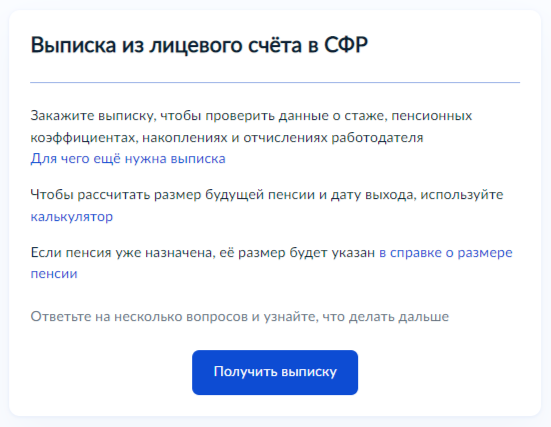 «Справка будет сформирована Социальным Фондом и направлена в ваш личный кабинет».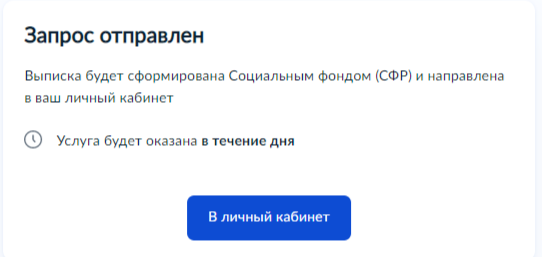 «При необходимости вы можете скачать, распечатать справку или переслать ее в электронном виде. Чтобы переслать справку по электронной почте, нажмите на три точки и далее на кнопку «Отправить на почту»».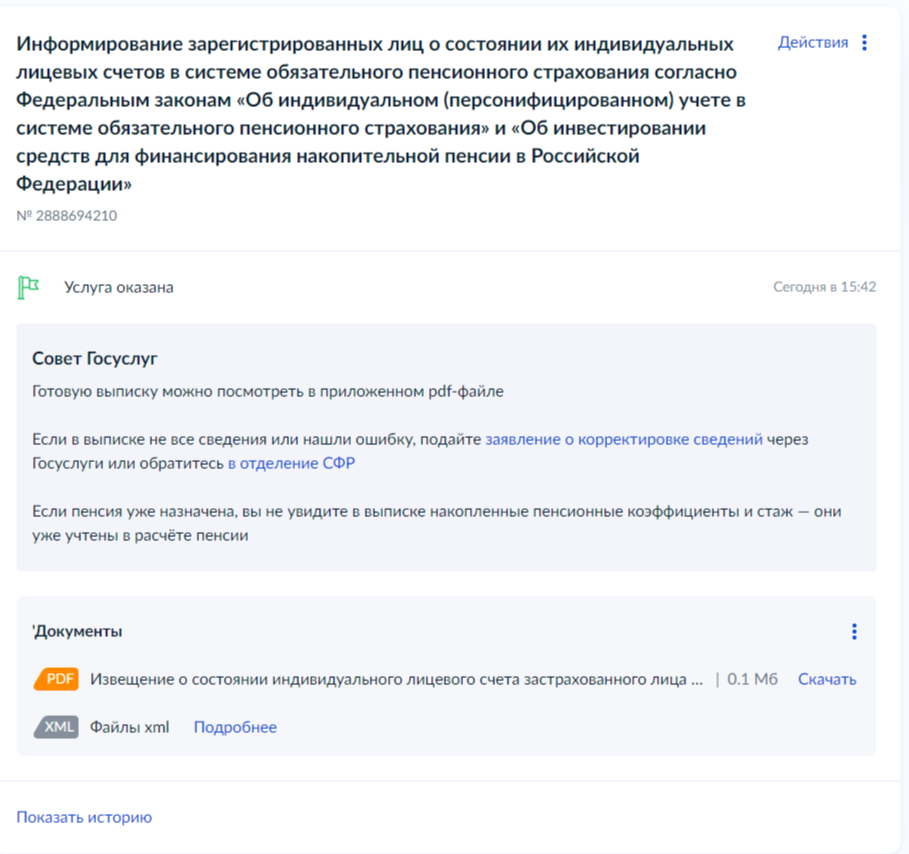 Проверка статуса заявления.«Нажмите на главное меню и выберите «Заявления»»: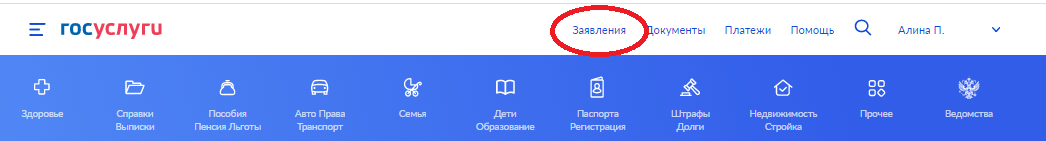 «Выберите из списка поданное заявление и нажмите на него»«Информация о ходе рассмотрения заявления будет отображаться в блоке «История», для того чтобы перейти в историю, необходимо пролистать страницу до конца и нажать на кнопку «Показать историю»»: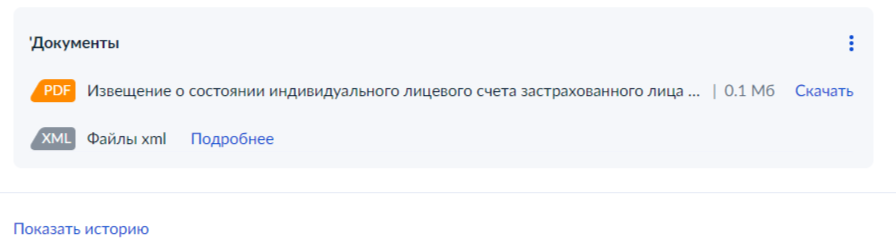 